Argumentative/Persuasive Essay 	 Name: ____________________  #___   BB   C   OThis type of essay is used to convince a reader about a particular thing, usually one that you believe in. A Persuasive essay is based on anything about your portfolio topic which you have a NO emotion about.An Argumentative essay is based on anything about your portfolio topic which you have personal emotion about. Whether you're arguing if X-box is better than the Wii, a persuasive/argumentative essay is a skill that you need to work on. Must kids your age are VERY good at arguing your feelings, but do you have facts or Proof about why your thinking is right. That is what we will be working on today.Choose a statement that you will be arguing for: I believe that ____________________________________________Is better/worse than _____________________________________. Paragraph OneHook/Summary:________________________________________________________________________________________________________________________________________________________________________________________________________________________________________________________________________________________________________________________________________________________________________________________Paragraph Two, Three, and FourParagraph Five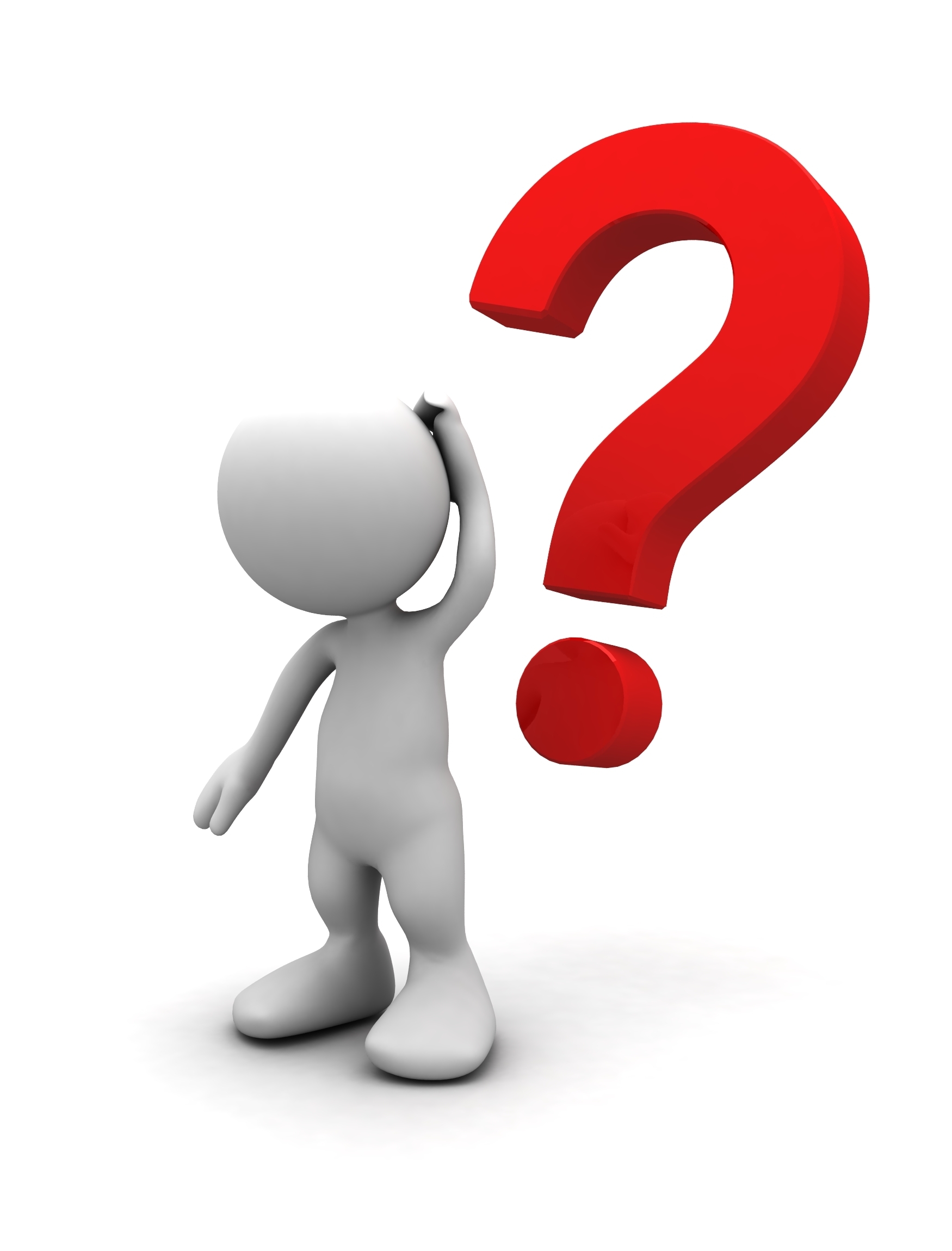 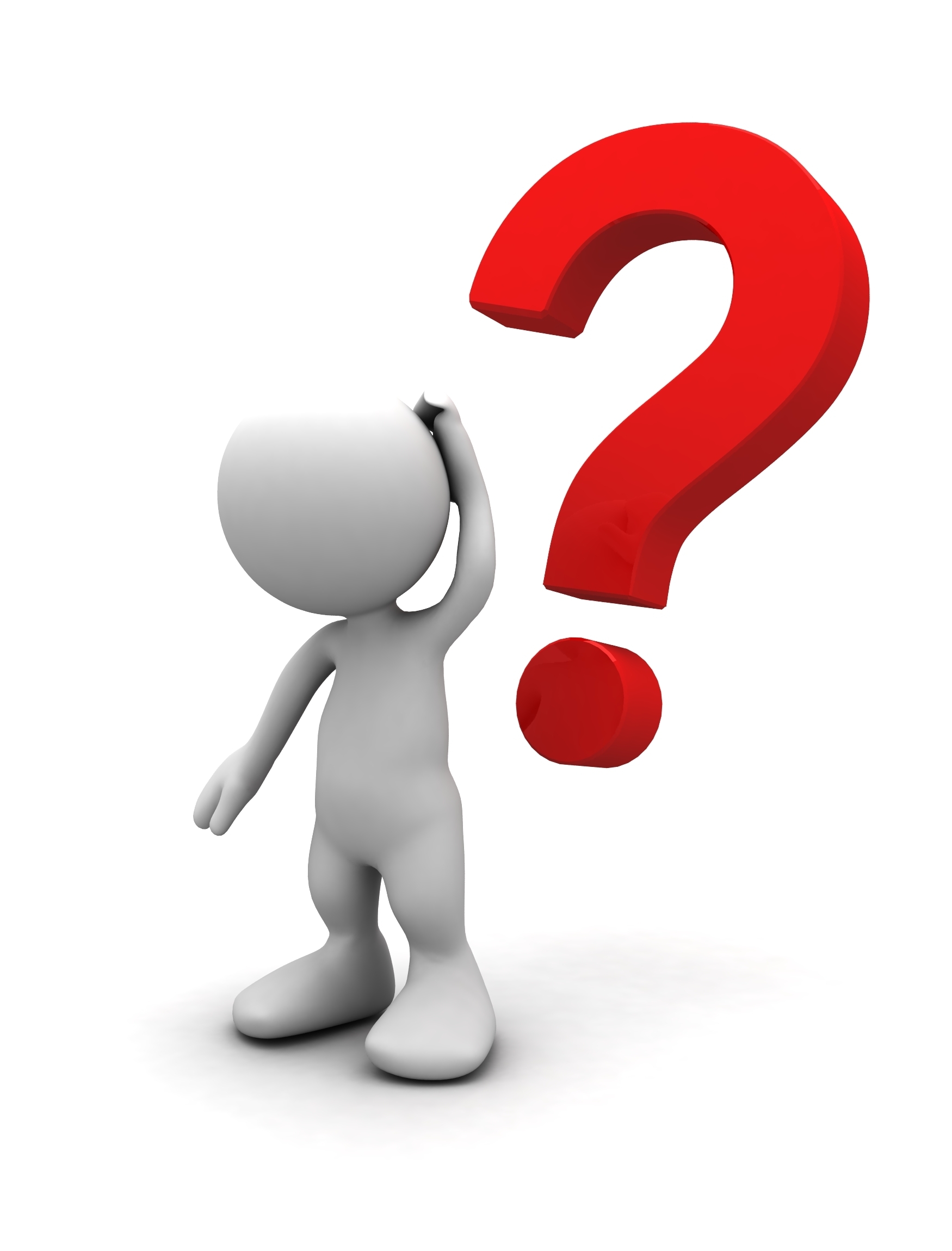 GRADINGStudents should be able to complete this essay in 5 paragraphs. A 6th grade writer should be able to use enough details and factual evidence to write/type (you must submit a Graphic Organizer if you are typing) 2-3 full double spaced pages.  Students will be given one full week to research and write about their topic. Each student should be prepared to include 2-3 different resources they used to write their essays. Each source needs to be listed on the back side or bottom of the final essay.f you do not want to be left behind then the essay must be finished by: Monday April 25th